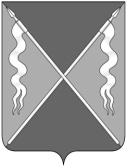 Р Е Ш Е Н И ЕСОВЕТА ЛЕНИНГРАДСКОГО СЕЛЬСКОГО ПОСЕЛЕНИЯЛЕНИНГРАДСКОГО РАЙОНАот 17 мая 2023 года                                                                                          № 29станица ЛенинградскаяО внесении изменений в решение Совета Ленинградского сельского поселения Ленинградского района от 28 декабря 2022 года № 64 «О бюджете Ленинградского сельского поселенияЛенинградского района на 2023 год» (с изменениями от 25 января 2023 года № 3; от 11 апреля 2023 года № 16)В соответствии со статьями 15 и 153 Бюджетного Кодекса Российской Федерации, руководствуясь статьей 26 Устава Ленинградского сельского поселения Ленинградского района, Совет Ленинградского сельского поселения Ленинградского района р е ш и л: 1. Внести изменения и дополнения в решение Совета Ленинградского сельского поселения Ленинградского района от 28 декабря 2022 года № 64 «О бюджете Ленинградского сельского поселения Ленинградского района на 2023 год»:1) подпункты 1, 2 пункта 1 изложить в новой редакции: «1) общий объем доходов в сумме 286229,6 тысяч рублей;	2) общий объем расходов в сумме 292656,8 тысяч рублей.»;2) пункт 5 изложить в новой редакции:«5. Утвердить объем бюджетных ассигнований дорожного фонда Ленинградского сельского поселения Ленинградского района на 2023 год в сумме 105417,9 тысяч рублей.»;3) приложение 1 «Объем поступлений доходов по кодам видов (подвидов) доходов и классификации операций сектора государственного управления, относящихся к доходам бюджета Ленинградского сельского поселения Ленинградского района на 2023 год» изложить в новой редакции (приложение 1);4) приложение 3 «Ведомственная структура расходов бюджета Ленинградского сельского поселения Ленинградского района на 2023 год» изложить в новой редакции (приложение 2);5) приложение 4 «Распределение бюджетных ассигнований по целевым статьям (муниципальным программам Ленинградского сельского поселения и непрограммным направлениям деятельности), группам видов расходов классификации расходов бюджетов на 2023 год» изложить в новой редакции (приложение 3);6) приложение 5 «Источники внутреннего финансирования дефицита бюджета Ленинградского сельского поселения Ленинградского района на 2023 год» изложить в новой редакции (приложение 4).2. Отделу по организационно-правовой и кадровой политике администрации   Ленинградского сельского поселения Ленинградского района (Кузнецов С.Б.) обеспечить размещение настоящего решения на официальном интернет-портале Администрации Ленинградского сельского поселения Ленинградского района (www.adminlenposel.ru). 3. Контроль    за    выполнением    настоящего    решения    возложить   на комиссию Совета Ленинградского сельского поселения по вопросам экономики, бюджета, налогам и имущественных отношений (Красуля Н.Е.).4. Настоящее решение вступает в силу со дня его официального опубликования.Глава Ленинградского сельского поселенияЛенинградского района                                                            И.С. СкоробогаченкоПредседатель СоветаЛенинградского сельского поселенияЛенинградского района                                                                  А.А. Калашников